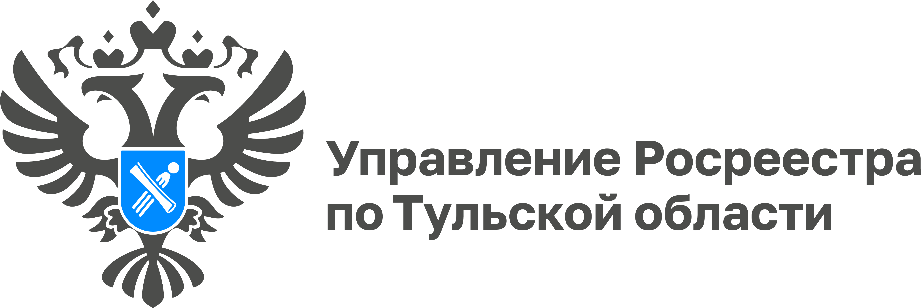 В 2023 году специалистами Управления Росреестра по Тульской области обследовано 310 пунктов государственной нивелирной сетиГосударственной нивелирной сетью (ГНС) называется совокупность размещенных на территории государства и закрепленных на местности геодезических пунктов, высоты которых определены в единой системе от одного исходного пункта, принятого за начало счета высот.В 2023 году специалисты Управления Росреестра по Тульской области обследовали 310 пунктов ГНС. Работы проводились в 19 муниципальных образованиях - Заокском, Ясногорском, Ленинском, Щекинском, Чернском, Белевском, Плавском, Воловском, Куркинском, Киреевском, Веневском, Новомосковском, Узловском, Темпло-Огаревском, Богородицком, Ефремовском, и Арсеньевском районах области, а также в городе Туле. «Таким образом, работы по обследованию пунктов ГНС на территории Тульской области завершены. Специалистами Управления обследовано всего 1 164 таких пунктов», - прокомментировала заместитель руководителя Управления Росреестра по Тульской области Виктория Ишутина.Напомним, что геодезические пункты – это федеральная собственность и находятся под охраной государства. Их повреждение или уничтожение влечет административную ответственность и штрафы в размере от 5 000 рублей до 10 000 рублей - для граждан; от 10 000 до 50 00 рублей - для должностных лиц; от 50 000 до 200 000 рублей - для юридических лиц.